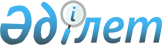 О войсках пpавительственной связи Республики КазахстанУказ Пpезидента Республики Казахстан от 31 августа 1992 года N 902



          Руководствуясь Законом Республики Казахстан "О государственной 
независимости Республики Казахстан" и в целях надежного обеспечения
правительственной связью высших органов власти и управления 
Республики Казахстан в мирное время, а также в особый период и при
чрезвычайных ситуациях постановляю:




          1. Образовать войска правительственной связи Республики Казахстан
на базе 8 отдельной бригады войск правительственной связи Федерального
агентства правительственной связи и информации при Президенте
Российской Федерации, дислоцируемой на территории Республики
Казахстан, преобразовав ее в полк правительственной связи.




          2. Подчинить Комитету национальной безопаности Республики
Казахстан полк правительственной связи в составе управления
правительственной связи Комитета национальной безопасности Республики
Казахстан.




          Преобразовать управление правительственной связи Комитета 
национальной безопасности Республики Казахстан в Главное управление
правительственной связи Комитета национальной безопасности Республики
Казахстан.




          Комитету национальной безопасности Республики Казахстан совместно
с заинтересованными министерствами и ведомствами в месячный срок
разработать и представить в Кабинет Министров Республики Казахстан на
утверждение Положение о правительственной связи в Республике
Казахстан.




          3. Сохранить за военнослужащими, рабочими, специалистами и 
служащими полка правительственной связи Главного управления 
правительственной связи Комитета национальной безопасности 
Республики Казахстан существующие условия оплаты труда, вещевое
и другие виды довольствия и распространить на них льготы,
предусмотренные для соответствующих категорий работников Комитета
национальной безопасности Республики Казахстан.




          4. Кабинету Министров Республики Казахстан до 1 октября 1992 г.
решить вопросы финансирования, материально-технического и
социально-бытового обеспечения Главного управления правительственной
связи Комитета национальной безопасности Республики Казахстан.








                            Президент




                  Республики Казахстан








					© 2012. РГП на ПХВ «Институт законодательства и правовой информации Республики Казахстан» Министерства юстиции Республики Казахстан
				